Caroline AndrewCaroline Andrew is the Director of the Centre on Governance at the University of Ottawa. For the past forty years she has been doing urban research, and more specifically on building inclusive cities for women and girls in all their diversity and on the integration of recent immigrants. She is very involved in partnership projects with the City of Ottawa that aim to improve municipal-community efforts to better integrate recent immigrants. Three such projects are Youth Futures/Avenir Jeunesse involving not only the City of Ottawa and also Ottawa Community Housing, the entire Ottawa post-secondary sector and many community-based agencies. Another partnership is with the City for All Women Initiative (www.//cawi-ivtf.org)   and the City of Ottawa evaluating the implementation of the Equity and Inclusion Lens and the Ottawa Local Immigration Partnership (OLIP). Caroline sits on the Board of the Lower Town Community Resource Centre and on the board of the Catholic Centre for Immigrants.  In 2013 Caroline received the Order of Ottawa and in 2014 the Order of Canada. Caroline has been Chair of the Task Force on Respect and Equality which recently submitted its report to the University, Ending Sexualized Violence at the University of Ottawa.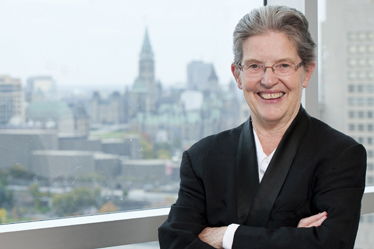 Caroline Andrew est la Directrice du Centre d’études en gouvernance à l’Université d’Ottawa. Pendant les quarante dernières années elle a fait la recherche urbaine, et plus  particulièrement sur la création des villes sécuritaires et inclusives pour la pleine diversité des femmes et des filles et également pour  la meilleure intégration des immigrants. Elle est très impliquée dans des projets de partenariat avec la Ville d’Ottawa qui ont pour but d’améliorer les efforts municipalité-communauté de mieux réussir l’intégration des immigrants récents. Trois exemples de ces projets: Avenir Jeunesse/Youth Futures qui implique la Ville d’Ottawa et également la Corporation de Logement communautaire, les cinq institutions post-secondaires et un grand nombre des organisations communautaire. Un deuxième partenariat est l’Initiative : une Ville pour toutes les femmes  (www.//cawi-ivtf.org) et la Ville d’Ottawa pour l’évaluation de la mise en œuvre de la Perspective d’Équité et d’Inclusion et, troisièmement, le Partenariat local d’immigration d’Ottawa (PLIO). Caroline est membre du conseil d’administration du Centre de ressources communautaires de la Basse-ville et du Centre catholique pour les immigrants. En 2013  Caroline Andrew a reçu l’Ordre d’Ottawa et en 2014 l’Ordre du Canada. Caroline a été la                                                                                                          présidente du Groupe de Travail sur le Respect et l’Égalité qui a récemment soumis son rapport à l’Université, Mettre fin à la violence sexuelle à l’Université d’Ottawa. 